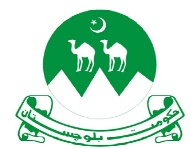 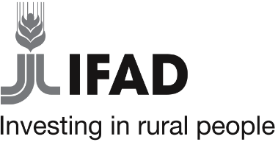 GOVERNMENT OF BALOCHISTAN
PLANING AND DEVELOPMENT DEPARTMENT
GWADAR-LASBELA LIVELIHOODS SUPPORT PROJECT – PHASE IIEXPRESSIONS OF INTEREST (EOI)CONSULTING SERVICES FOR BASELINE SURVEYPakistan,Gwadar-Lasbela Livelihoods Support Project – Phase II (GLLSP-II)Assignment Title: Consulting Services for Baseline Survey Reference No: PP2021-22/Consulting/21The Islamic Republic of Pakistan has received financing from the International Fund for Agricultural Development (IFAD) for Gwadar-Lasbela Livelihoods Support Project – Phase II (GLLSP-II). Planning and Development Department, Government of Balochistan is “Implementing Agency” for this project, which will be implemented through government departments and partner organizations in the selected districts of Balochistan through a designated Project Management Unit (PMU).
PMU is looking forward to acquire services of an experienced Company/Firm for “Baseline Survey” of Gwadar – Lasbela Livelihoods Support Project – Phase II (GLLSP – II) to establish benchmarks to track progress of key project development objective indicators and all indicators in the result framework at individual, household, village levels, fisherman income, wastage, cooperative businesses, SDG’s indicator align with project and project implementing agencies through qualitative and quantitative data collection and analysis.Interested firm/consortium/joint venture having experience of such studies are invited to submit an expression of interest for said purpose.The company/firm, that would qualify the evaluation criteria would be considered for the next step. Shortlisted organizations will be invited to submit the technical and financial proposal for the assignment.A Consultant will be selected by adopting “Quality and Cost based Selection (QCBS)” method in accordance with the procedures set out in the IFAD Procurement Guidelines/IFAD Procurement Handbook that can be accessed via the IFAD website at www.ifad.org/project-procurementInterested firms may obtain further information with regard to preparing the Expression of Interest (EoI) at the address given below or via the email address “procurement@gllsp.org.pk” during office hours (1000-1600 hours "PST") no later than August 26, 2022.Expression of Interest (EOI) must be delivered to the address below, clearly mentioning the title of the assignment “Expression of Interest (EOI) for Consultancy Services for Baseline Survey” on the top-right front of the envelope, not later than 1400 hrs (PST) on September 1, 2022.Applications received after due date will summarily be rejected.A set of expression of interest documents detailing the qualification criteria are available on BPPRA http://www.bppra.gob.pk (TSE# 222308117714) and GLLSP http://www.gllsp.org.pk websitesProject Director, GLLSP-II
Room# 37, Block# 14 (Basement), Civil Secretariat Balochistan, Quetta-87300, Pakistan
Tel: +92 -81- 9202641 E-mail: procurement@gllsp.org.pk